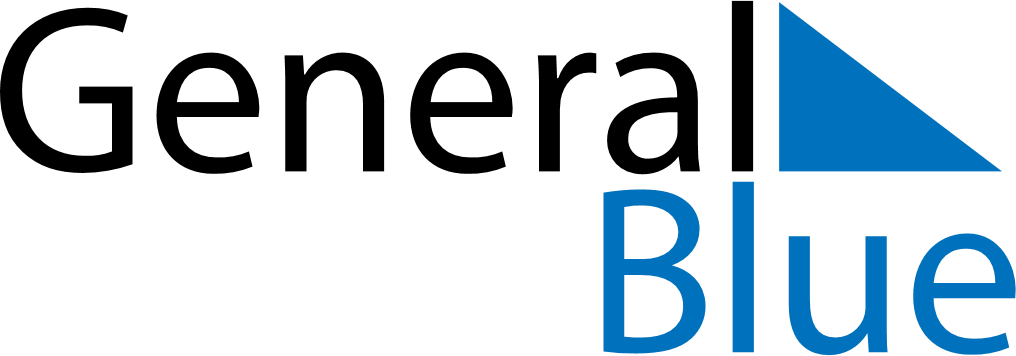 November 2029November 2029November 2029November 2029VietnamVietnamVietnamMondayTuesdayWednesdayThursdayFridaySaturdaySaturdaySunday123345678910101112131415161717181920212223242425Vietnamese Teacher’s Day2627282930